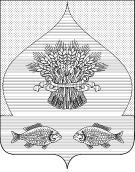 СОВЕТ МУНИЦИПАЛЬНОГО ОБРАЗОВАНИЯ КАЛИНИНСКИЙ РАЙОНПРОЕКТ РЕШЕНИЯот_18.11.2022 г._                                                                         № ___180_______     ст-ца КалининскаяО принятии части полномочий по решению вопросов местного значения сельских поселений Калининского района по организации ритуальных услуг в части создания специализированной службы по вопросам похоронного делаВ соответствии с пунктом 22 части 1 статьи 14, части 4 статьи 15 Федерального закона от 6 октября 2003 года № 131-ФЗ "Об общих принципах организации местного самоуправления в Российской Федерации", статьями 9 и 29 Федерального закона от 12 января 1996 года № 8-ФЗ "О погребении и похоронном деле", статьи 142 Бюджетного кодекса Российской Федерации"                от 31 июля 1998 года № 145-ФЗ, законом Краснодарского края                                       от 4 февраля 2004 года № 666-КЗ "О погребении и похоронном деле в Краснодарском крае", на основании Устава Муниципального образования Калининский район, Совет муниципального образования  Калининского района РЕШИЛ:1. Принять с 1 января по 31 декабря 2023 года от Куйбышевского, Старовеличковского, Джумайловского, Гришковского, Гривенского, Новониколаевского, Бойкопонурского, Калининского сельских поселений Калининского района (далее – сельские поселения) часть полномочий по решению вопросов местного значения сельских поселений Калининского района по организации ритуальных услуг в части создания специализированной службы по вопросам похоронного дела.2. Финансовое обеспечение полномочий, указанных в пункте 1 настоящего решения, осуществляется за счёт межбюджетных трансфертов, предусмотренных в бюджетах сельских поселений Калининского района, предоставляемых бюджету муниципального образования Калининский район.3. Отделу информатизации администрации муниципального образования Калининский район (Чигринов О.А.) обеспечить размещение полного текста настоящего решения на официальном сайте администрации муниципального образования Калининский район в информационно-телекоммуникационной сети "Интернет".4. Контроль за выполнением настоящего решения возложить на постоянную комиссию Совета муниципального образования Калининский район по вопросам правового и организационного обеспечения деятельности органов местного самоуправления (Миронов С. М.).5. Решение вступает в силу со дня  его официального обнародования.Исполняющий обязанности главы муниципального образования                Калининский районИсполняющий обязанности главы муниципального образования                Калининский районПредседатель Совета муниципального образования Калининский район        Председатель Совета муниципального образования Калининский район                                           А. Г. Антоненко                                   В.Н. Башкиров                                   В.Н. Башкиров